§199.  Consultation with, and advice to, district attorneysThe Attorney General shall consult with and advise the district attorneys in matters relating to their duties. If in the Attorney General's judgment the public interest so requires, the Attorney General shall assist them by attending the grand jury in the examination of a case in which the accused is charged with treason or murder, and if in the Attorney General's judgment the public interest so requires, the Attorney General shall appear for the State in the trial of indictments for treason or murder. The Attorney General may institute and conduct prosecutions for all offenses against Title 21‑A, and for that purpose attend and present evidence to grand juries and assist them in the examination of witnesses and drawing indictments. The Attorney General may, in the Attorney General's discretion, act in place of or with the district attorneys, or any of them, in instituting and conducting prosecutions for crime, and is invested, for that purpose, with all the rights, powers and privileges of each and all of them. Any or all of the powers and duties enumerated in this chapter may, at the discretion of the Attorney General, be delegated to and performed by, any deputy attorney general, assistant attorney general or staff attorney. The authority given under this section shall not be construed to deny or limit the duty and authority of the Attorney General as heretofore authorized, either by statute or under the common law.  [PL 1989, c. 502, Pt. A, §11 (AMD).]SECTION HISTORYPL 1969, c. 53, §2 (AMD). PL 1973, c. 567, §1 (AMD). PL 1973, c. 711, §6 (AMD). PL 1989, c. 502, §A11 (AMD). The State of Maine claims a copyright in its codified statutes. If you intend to republish this material, we require that you include the following disclaimer in your publication:All copyrights and other rights to statutory text are reserved by the State of Maine. The text included in this publication reflects changes made through the First Regular Session and the First Special Session of the131st Maine Legislature and is current through November 1, 2023
                    . The text is subject to change without notice. It is a version that has not been officially certified by the Secretary of State. Refer to the Maine Revised Statutes Annotated and supplements for certified text.
                The Office of the Revisor of Statutes also requests that you send us one copy of any statutory publication you may produce. Our goal is not to restrict publishing activity, but to keep track of who is publishing what, to identify any needless duplication and to preserve the State's copyright rights.PLEASE NOTE: The Revisor's Office cannot perform research for or provide legal advice or interpretation of Maine law to the public. If you need legal assistance, please contact a qualified attorney.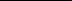 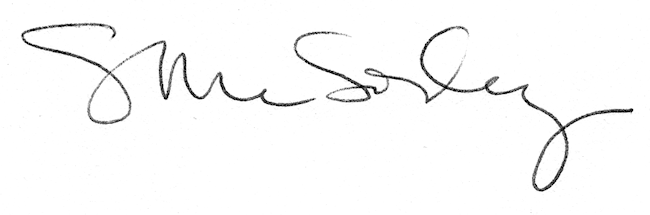 